Appendix G: Template Certificate for Sponsors Awarded this 4th day of May 2019 to:Place Name of Business Partner HereFor their support and sponsorship of I Love My Park Day at YOUR PARK/SITE NAMEto help restore and beautify New York State Parks and Historic Sites for all to experience and enjoy.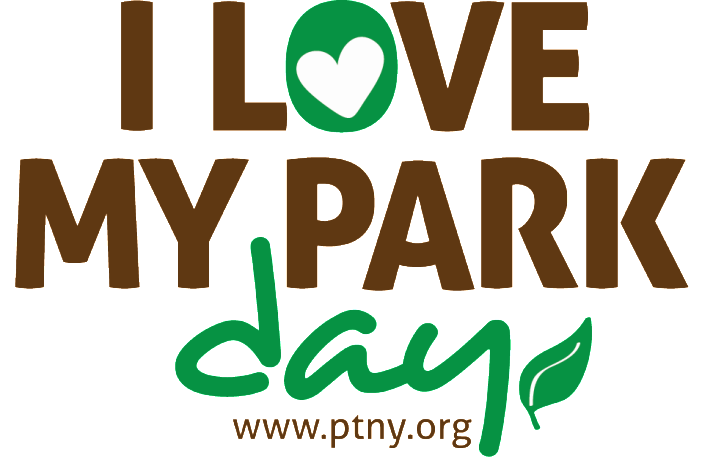                     									         		        						         					     Friends Representative Name 					    			           Title